Sinteză modificări - Ghidul Solicitantului. Condiții specifice de accesare a fondurilor în cadrul apelurilor de proiecte POR/2018/3/3.1/C/1/7Regiuni, POR/2018/3/3.1/C/1/BI si POR/2018/3/3.1/C/1/ITIProgramul Operaţional:	Regional 2014-2020Axa prioritară:	3 - Sprijinirea  tranziției către o economie cu emisii scăzute de carbonPrioritatea de investiții:	3.1 - Sprijinirea eficienței energetice, a gestionării inteligente a energiei și a utilizării energiei din surse regenerabile în infrastructurile publice, inclusiv în clădirile publice, și în sectorul locuințelorOperaţiunea:	C – Iluminat PublicText existentModificareGhidul SolicitantuluiGhidul SolicitantuluiSecțiunile 1.5 - Indicatori POR aferenţi priorităţii de investiţie și 1.6 - Indicatori proiectSecțiunile 1.5 - Indicatori POR aferenţi priorităţii de investiţie și 1.6 - Indicatori proiect(dacă este cazul) Se compara eficienta energetica a sistemului nou, cu cea a sistemului existent extins ipotetic cu puncte luminoase ca cele existenteSe compara eficienta energetica a sistemului creat/extins, cu cea a unui sistem ipotetic existentSecțiunea 2.6 - 2.6 Cine poate solicita finanțarea în cadrul apelurilor de proiecte cu titlurile POR/2018/3/3.1/C/1/7Regiuni, POR/2018/3/3.1/C/1/BI şi  POR/2018/3/3.1/C/1/ITI ?Secțiunea 2.6 - 2.6 Cine poate solicita finanțarea în cadrul apelurilor de proiecte cu titlurile POR/2018/3/3.1/C/1/7Regiuni, POR/2018/3/3.1/C/1/BI şi  POR/2018/3/3.1/C/1/ITI ?InseratAvând în vedere faptul că în cadrul Programului Operaţional Regional există alocare financiară dedicată zonei de Investiţii Teriotoriale Integrate Delta Dunării, aplicanţii din această zonă pot depune proiecte ale căror locuri de implementare se găsesc pe teritoriul ITI, aşa cum acesta este precizat în SIDDDD,  numai în cadrul apelurilor dedicate ITI DD.   Aplicanţii localizaţi în zona ITI DD nu sunt eligibili în cadrul apelurilor regionale în cazul în care proiectele depuse au locul de implementare în teritoriul ITI, aşa cum acesta este menţionat în SIDDDD. Aplicanții localizați în zona ITI DD pot depune proiecte în cadrul apelurilor regionale numai în cazul în care locul de implementare al proiectelor nu este pe teritoriul ITI, aşa cum acesta este menţionat în SIDDDD.Investițiile propuse pentru finanțare în cadrul acestei operaţiuni, prin intermediul apelului de proiecte dedicat Investiţiei Teritoriale Integrate, acoperă nevoile de dezvoltare de la nivelul regional și local zonei ITI Delta Dunării, cu privire la îmbunătățirea mediului urban.Secțiunea 3 – Ajutor de StatSecțiunea 3 – Ajutor de StatActivităţile propuse în cadrul proiectelor nu trebuie să intre sub incidenţa ajutorului de stat. Prin prezentul ghid nu sunt finanţabile proiectele care intră sub incidenţa ajutorului de stat. In conformitate cu prevederile articolului 107 alin. (1) din Tratatul privind funcţionarea Uniunii Europene (TFUE) este considerat ajutor de stat incompatibil cu Piaţa internă a UE,orice măsură de sprijin a unui Stat Membru care îndeplineşte cumulativ următoarele condiții:să fie acordată de către stat sau de către unitățile administrative teritoriale, din resurse de stat sau resurse ale unităților admnistrativ-teritoriale, ori de alte organisme care administrează surse ale statului sau ale colectivităților locale indiferent de formă;să fie selectivă;să asigure un avantaj agentului economic;să distorsioneze ori să amenințe să distorsioneze concurența sau să afecteze comerțul dintre statele membre ale Uniunii Europene.Menţionăm că posibila incidență cu legislația de ajutor de stat considerăm că poate fi eliminată în următoarele cazuri:În situația exercitării prerogativelor de autoritate publică (activitate non-economică):Prevederile articolului 107 alineatul (1) din TFUE nu se aplică atunci când statul acționează “prin exercitarea prerogativelor de autoritate publică” sau în cazurile în care entitățile  publice acționează “în calitatea lor de autorități publice”. Se poate considera că o entitate acționează prin exercitarea prerogativelor de autoritate publică în cazul în care activitatea respectivă face parte din funcțiile esențiale ale statului sau este legată de acele funcții, prin natura sa, prin obiectivul său și prin normele care se aplică în cazul acesteia. În general, activitățile care fac parte în mod intrinsec din prerogativele autorității oficiale și care sunt exercitate de stat nu constituie activități economice, cu excepția cazului în care statul membru în cauză a decis să introducă mecanisme de piață.În contextul unei măsuri de sprijinire a revitalizării (inclusiv a decontaminării) terenurilor publice de către autoritățile publice, Comisia Europeană, a constatat că pregătirea terenului public pentru construcție și asigurarea faptului că acesta este conectat la rețeaua de utilități (apă, gaze, canalizare și electricitate) și la rețelele de transport (feroviare și rutiere) nu constituie o activitate economică, ci face parte din sarcinile publice ale statului, și anume furnizarea și controlul terenurilor în conformitate cu planurile de amenajare urbană și teritorială locale.În cazul în care considerați că anumite activități de iluminat public constituie o prerogativă a statului, în sensul celor menționate (entitățile publice acționează ”în calitatea lor de autorități publice”), se poate elimina suspiciunea unui ajutor de stat.În situația activităților cu impact local:Sprijinul public pentru întreprinderi constituie ajutor de stat în temeiul articolului 107 alineatul (1) din TFUE doar în măsura în care acesta “afectează schimburile comerciale dintre statele membre”.Comisia Europeană a considerat în mai multe decizii, având în vedere împrejurările specifice ale cazurilor, că măsura are un impact pur local și, în consecință, nu are niciun efect asupra schimburilor comerciale dintre statele membre. În aceste cazuri, Comisia a constatat, în special, că beneficiarul a furnizat bunuri sau servicii într-o zona limitată dintr-un stat membru, că era puțin probabil să atragă clienți din alte state membre și că nu se putea prevedea că măsura ar avea un efect mai mult decât marginal asupra condițiilor de investiții sau de stabilire transfrontaliere.În situația activităților care nu denaturează concurența:Sprijinul public pentru întreprinderi constituie ajutor de stat în temeiul articolului 107 alineatul (1) din TFUE doar în măsura în care acesta “denaturează sau amenință să denatureze concurența”.Există situații în care anumite infrastructuri nu sunt în concurență directă cu alte infrastructuri de același tip sau cu alte infrastructuri de natură diferită care oferă servicii cu un grad semnificativ de substituibilitate.Comisia Europeană consideră că un efect asupra schimburilor comerciale dintre statele membre sau denaturarea concurenței este, în mod normal, exclusă în ceea ce privește construcția de infrastructuri în cazurile în care, în același timp: (i) o infrastructură nu se confruntă în mod normal cu o concurență directă; (ii) finanțarea privata este nesemnificativă în sectorul și în statul membru în cauză; și  (iii) infrastructura nu este concepută pentru a favoriza în mod selectiv o întreprindere sau un sector anume, ci pentru oferi beneficii pentru societate în general.În consecință, în cazul în care se concluzionează că infrastructura ce se intenționează a fi finanțată prin POR 2014-2020 întrunește condițiile enumerate, se poate elimina suspiciunea de ajutor de stat.În cazul operatorilor, în situația inexistenței unui avantaj:Operatorii care exploatează infrastructura nu beneficiază de ajutor de stat în contextul furnizării de servicii utilizatorilor finali, dacă utilizarea infrastructurii nu le oferă un avantaj economic pe care nu l-ar obține în condiții normale de piață. De obicei, avantajul apare atunci când suma plătită pentru dreptul de a exploata infrastructura este mai mică decât cea pe care ar plăti-o pentru dreptul de a exploata o infrastructură comparabilă în condiții normale de piață.Comisia Europeană consideră că un avantaj economic în favoarea unui operator poate fi exclus în special în cazul în care concesiunea pentru exploatarea infrastructurii (sau a unor părți a acesteia) se atribuie la un preț pozitiv, prin intermediul unei proceduri de ofertare competitive, transparente, nediscriminatorii și necondiționate.Finanţarea proiectelor de investiţii în cadrul axei prioritare 3, prioritatea de investiții 3.1, operațiunea C – Iluminat public nu reprezintă ajutor de stat, sub rezerva atribuirii contractului de delegare a gestiunii în conformitate cu:OUG 34/2006 privind atribuirea contractelor de achiziţie publică, a contractelor de concesiune de lucrări publice şi a contractelor de concesiune de servicii (pentru situația în care operatorul a fost desemnat în baza prevederilor acestei ordonanțe, înainte de intrarea în vigoare a legilor menționate mai jos)Legea 98/2016 privind achiziţiile publiceLegea 99/2016 privind achiziţiile sectorialeLegea 100/2016 privind concesiunile de lucrări şi concesiunile de serviciiLegea 101/2016 privind remediile şi căile de atac în materie de atribuire a contractelor de achiziţie publică, a contractelor sectoriale şi a contractelor de concesiune de lucrări şi concesiune de servicii, precum şi pentru organizarea şi funcţionarea Consiliului Naţional de Soluţionare a ContestaţiilorAutoritatea contractantă are obligaţia de a fi atribuit contractul de achiziţie publică, prin aplicarea procedurilor competitive în conformitate cu legislația în vigoare, asigurând transparenţa atribuirii contractelor de achiziţie publică şi încheierii acordurilor-cadru prin publicarea anunţurilor de intenţie, de participare şi de atribuire (aplicabil în cazul gestiunii delegate).De asemenea, dacă pe perioada procesului de evaluare, selecţie, contractare, implementare și durabilitate, instituţiile abilitate în verificarea, auditarea, controlul implementării POR 2014 – 2020 decid că respectiva investiţie intră sub incidenţa ajutorului de stat, solicitantul/beneficiarul îşi asumă riscul privind declararea proiectului ca fiind neeligibil, iar AM POR va dispune recuperarea sumelor acordate ca finanțare nerambursabilă şi a dobânzilor aferente în conformitate cu legislaţia în vigoare.Solicitantul/beneficiarul îşi asumă, prin Modelul A - Declaratie de eligibilitate și Modelul B - Declaratie de angajament, că investiția finanțată prin apelul POR/2018/3/3.1/C/1/7Regiuni, POR/2018/3/3.1/C/1/BI sau POR/2018/3/3.1/C/1/ITI, după caz, nu intră sub incidența ajutorului de stat.Finanţarea proiectelor de investiţii în cadrul axei prioritare 3, prioritatea de investiții 3.1, operațiunea C – Iluminat public este condiționată de darea în administrare sau delegarea gestiunii serviciului de iluminat public  către operatori definiți conform prevederilor art. 2 din Legea 51/2006 (**republicată**) a serviciilor comunitare de utilităţi publice (cu modificările și completările ulterioare). Astfel, pentru a evita nerespectarea prevederilor în domeniul ajutorului de stat, solicitanții vor trebui să stabilească modalitatea de gestiune a serviciului de iluminat public, fie prin hotărâre de dare în administrare în cazul gestiunii directe, fie prin contract de delegare a gestiunii, având în vedere cele expuse mai jos și legislația în vigoare aferentă.În situația delegării gestiunii serviciului de iluminat public, atribuirea contractului de delegare a gestiunii se va realiza urmând una dintre metodele expuse mai jos:Atribuirea contractului de achiziţie publică, prin aplicarea procedurilor competitive în conformitate cu legislația în vigoare, asigurând transparenţa atribuirii contractelor de achiziţie publică şi încheierii acordurilor-cadru prin publicarea anunţurilor de intenţie, de participare şi de atribuire, în conformitate cu:OUG 34/2006 privind atribuirea contractelor de achiziţie publică, a contractelor de concesiune de lucrări publice şi a contractelor de concesiune de servicii (pentru situația în care operatorul a fost desemnat în baza prevederilor acestei ordonanțe, înainte de intrarea în vigoare a legilor menționate mai jos)Legea 98/2016 privind achiziţiile publiceLegea 99/2016 privind achiziţiile sectorialeLegea 100/2016 privind concesiunile de lucrări şi concesiunile de serviciiLegea 101/2016 privind remediile şi căile de atac în materie de atribuire a contractelor de achiziţie publică, a contractelor sectoriale şi a contractelor de concesiune de lucrări şi concesiune de servicii, precum şi pentru organizarea şi funcţionarea Consiliului Naţional de Soluţionare a ContestaţiilorÎn conformitate cu art. 52, alin (2) și (3) din Legea 50 (**republicată**) a serviciilor comunitare de utilităţi publice (cu modificările și completările ulterioare) unde se precizează : “(2) Contractele de delegare a gestiunii vor putea fi atribuite direct doar după obţinerea avizului Consiliului Concurenţei cu privire la respectarea prevederilor specifice din domeniul concurenţei şi al ajutorului de stat.(3) Prin excepţie de la prevederile alin. (2), contractele de delegare a gestiunii pot fi atribuite direct, fără avizul Consiliului Concurenţei, atunci când valoarea estimată a acestora este mai mică decât pragurile corespunzătoare prevăzute la art. 7 alin. (5) din Legea nr. 98/2016, după caz, la art. 12 alin. (4) din Legea nr. 99/2016, precum şi operatorilor regionali care implementează proiecte finanţate din fonduri europene nerambursabile în sectorul de apă şi apă uzată.”În ceea ce privește atribuirea directă prin hotărâre de dare în administrare a serviciului, autoritatea contractantă are obligația de a prezenta avizul Consiliului Concurenței, conform prevederilor art. 52 din Legea nr. 51/2006, republicată, cu modificările și completările ulterioare;De asemenea, dacă pe perioada procesului de evaluare, selecţie, contractare, implementare și durabilitate, instituţiile abilitate în verificarea, auditarea, controlul implementării POR 2014 – 2020 decid că respectiva investiţie nu respectă prevederile legislative privind ajutorul de stat, solicitantul/beneficiarul îşi asumă riscul privind declararea proiectului ca fiind neeligibil, iar AM POR va dispune rezilierea contractului de finanțare și recuperarea sumelor acordate ca finanțare nerambursabilă şi a dobânzilor aferente în conformitate cu legislaţia în vigoare.Solicitantul/beneficiarul îşi asumă, prin Modelul A - Declaratie de eligibilitate și Modelul B - Declaratie de angajament, că investiția finanțată prin apelul POR/2018/3/3.1/C/1/7Regiuni, POR/2018/3/3.1/C/1/BI sau POR/2018/3/3.1/C/1/ITI, după caz, respectă prevederile legislative în domeniul ajutorului de stat.Secțiunea 4.1 Eligibilitatea solicitantilor, punctul 3 - Drepturi asupra obiectivului de investiţie, la data depunerii cererii de finanţare, precum şi pe o perioadă de minim 5 ani de la data plăţii finale (aşa cum reiese din documentele depuse), pentru care poate fi acordat dreptul de execuţie a lucrărilor de construcţii, în conformitate cu prevederile Legii 50/1991 în vigoare, cu excepţia superficiei şi concesiunii.Secțiunea 4.1 Eligibilitatea solicitantilor, punctul 3 - Drepturi asupra obiectivului de investiţie, la data depunerii cererii de finanţare, precum şi pe o perioadă de minim 5 ani de la data plăţii finale (aşa cum reiese din documentele depuse), pentru care poate fi acordat dreptul de execuţie a lucrărilor de construcţii, în conformitate cu prevederile Legii 50/1991 în vigoare, cu excepţia superficiei şi concesiunii.Paragraf inseratSe acceptă dreptul de trecere, conform prevederilor legii 51/2006 republicată, cu modificările şi completările ulterioare;În cazul proprietății, înscrierea dreptului de proprietate trebuie să fie definitivă.Se acceptă înscrierea provizorie în cartea funciară doar a dreptului de proprietate publică/privată cu condiția depunerii unui extras de carte funciară actualizat cu înscrierea definitivă a dreptului respectiv, precum și încheierea, până la data emiterii autorizației de construire aferente proiectului, dar nu mai târziu de 12 luni de la data întrării în vigoare a contractului de finanțare, în caz contrar, AMPOR va dispune rezilierea contractului.Alte documente justificative din care să reiasă dreptul de proprietate asupra elementelor sistemului de iluminat propus la finanțare, pentru cazuri particulareAlte documente justificative din care să reiasă dreptul de proprietate asupra elementelor sistemului de iluminat propus la finanțare, pentru cazuri particulare (ex. facturi, liste de inventar, etc).Pe lângă demonstrarea dreptului de proprietate/administrare al infrastructurii (teren) pe care este amplasat sistemul de iluminat public propus la finanțare, solicitanții la finanțare trebuie să demonstreze dreptul de folosinţă cu titlu gratuit (se va avea în vedere menținerea acestui drept pentru o perioadă de cel puțin 5 ani de zile de la plata finală în cadrul contractului de finanţare) pentru acele elemente ale sistemulului de distribuție care sunt necesare prestării serviciului de iluminat public.Pe lângă demonstrarea dreptului de proprietate/administrare al infrastructurii (teren) pe care este amplasat sistemul de iluminat public propus la finanțare, solicitanții la finanțare trebuie să demonstreze și:proprietatea asupra elementelor sistemului de iluminat prin anexarea unuia dintre documentele enumerate la punctul A, dreptul de folosinţă cu titlu gratuit (se va avea în vedere menținerea acestui drept pentru o perioadă de cel puțin 5 ani de zile de la plata finală în cadrul contractului de finanţare) pentru acele elemente ale sistemulului de distribuție care sunt necesare prestării serviciului de iluminat public.Secțiunea 4.1 Eligibilitatea solicitantilor, punctul 5 - Furnizarea/ prestarea serviciului de iluminat public prin intermediul unui operatorSecțiunea 4.1 Eligibilitatea solicitantilor, punctul 5 - Furnizarea/ prestarea serviciului de iluminat public prin intermediul unui operatorÎn conformitate cu prevederile art. 3, alin. 4 din Legea 51/2006 serviciilor comunitare de utilități publice (**republicată**) cu modificările și completările ulterioare, serviciile de utilităţi publice sunt furnizate/prestate prin intermediul unor operatori sau al unor operatori regionali definiţi potrivit art. 2 lit g), respectiv lit. h).În cazul existenței unui operator desemnat la data depunerii cererii de finanțareLa data depunerii cererii de finanțare trebuie să existe un operator desemnat care să presteze serviciul de iluminat public prin gestiune delegată în baza unui contract de delegare a gestiunii, precum şi în baza licenţei eliberate de A.N.R.S.C prin care se recunoaște calitatea de operator de servicii de utilități publice în domeniul iluminatului public, conform prevederilor legale.Astfel, se vor prezenta:licența de operare a operatorului desemnat prin care se recunoaște dreptul şi capacitatea de a furniza/presta serviciul de iluminat public în condiţiile legislaţiei aplicabile domeniului reglementatExtras din contractul de delegare a gestiunii, încheiat între unitatea administrativ teritorială și operatorul căruia i s-a delegat gestiunea, prin care se dovedește că activitățile propuse a fi realizate prin proiect nu au fost prevăzute în contract ca investițiiÎn cazul în care nu există un operator desemnat la data depunerii cererii de finanțareÎn cazul în care la data depunerii cererii de finanțare nu există un operator desemnat, se acceptă depunerea cererii de finanțare și semnarea contractului de finanțare cu condiția desemnării unui operator până cel târziu la expirarea termenului de 90 zile calendaristice de la data semnării contractului de finanțare. Ulterior desemnării operatorului, se vor prezenta aceleași documente ca cele menționate mai sus.În conformitate cu prevederile art. 3, alin. 4 din Legea 51/2006 serviciilor comunitare de utilități publice (**republicată**) cu modificările și completările ulterioare, serviciile de utilităţi publice sunt furnizate/prestate prin intermediul unor operatori sau al unor operatori regionali definiţi potrivit art. 2 lit g), respectiv lit. h).În cazul existenței unui operator desemnat la data depunerii cererii de finanțareLa data depunerii cererii de finanțare trebuie să existe un operator desemnat care să presteze serviciul de iluminat public prin gestiune delegată în baza unui contract de delegare a gestiunii sau prin gestiune directă în baza unei hotărâri de dare în administrare, precum şi în baza licenţei eliberate de A.N.R.S.C prin care se recunoaște calitatea de operator de servicii de utilități publice în domeniul iluminatului public, conform prevederilor legale.Astfel, se vor prezenta:Licența de operare a operatorului desemnat prin care se recunoaște dreptul şi capacitatea de a furniza/presta serviciul de iluminat public în condiţiile legislaţiei aplicabile domeniului reglementat (indiferent de forma de gestiune aleasă)(în cazul gestiunii delegate) Extras din contractul de delegare a gestiunii, încheiat între unitatea administrativ teritorială și operatorul căruia i s-a delegat gestiunea, prin care se dovedește că activitățile propuse a fi realizate prin proiect nu au fost prevăzute în contract ca investiții asumate de operator pe o perioada de cel puțin 5 ani de la momentul depunerii cererii de finanțare.(în cazul gestiunii directe) Hotărârea de dare în administrare a infrastructurii tehnico-edilitare aferente, adoptata de autorităţile administraţiei publice locale.(în cazul gestiunii directe/atribuirii directe a contractului de delegare a gestiunii) Avizul Consiliului Concurenței prin care se demonstrează că respectiva investiţie respectă legislația privind ajutorul de stat.În cazul în care nu există un operator desemnat la data depunerii cererii de finanțareÎn cazul în care la data depunerii cererii de finanțare nu există un operator desemnat, se acceptă depunerea cererii de finanțare și semnarea contractului de finanțare cu condiția desemnării unui operator și depunerea documentelor doveditoare în termen de maxim de 12 luni de la data semnării contractului de finanțare. Ulterior desemnării operatorului, se vor prezenta aceleași documente ca cele menționate mai sus.Secțiunea 4.2 - Eligibilitatea proiectului și a activităților, punctul 2 - Incadrarea proiectului in serviciul de iluminat publicSecțiunea 4.2 - Eligibilitatea proiectului și a activităților, punctul 2 - Incadrarea proiectului in serviciul de iluminat public…iluminat ornamental – reprezintă iluminatul zonelor destinate parcurilor, spaţiilor de agrement, pieţelor, târgurilor…iluminat ornamental – reprezintă iluminatul zonelor destinate parcurilor, spaţiilor de agrement, pieţelor, târgurilor și altora asemenea.Secțiunea 5.4.1	Anexele obligatorii la depunerea cererii de finanțare, punctul 3 - AcredităriSecțiunea 5.4.1	Anexele obligatorii la depunerea cererii de finanțare, punctul 3 - AcredităriSe va ataşa licenţa de operare în termen de valabilitate a operatorului desemnat în Contractul de Delegare a Gestiunii a serviciului de iluminat public (doar în cazul în care operatorul a fost desemnat înainte de depunerea cererii de finanțare).Se va ataşa licenţa de operare în termen de valabilitate a operatorului desemnat în Contractul de Delegare a Gestiunii/Hotărârea de dare în administrare a serviciului de iluminat public (doar în cazul în care operatorul a fost desemnat înainte de depunerea cererii de finanțare).Secțiunea 5.4.1	Anexele obligatorii la depunerea cererii de finanțare, punctul 8 - Documente privind proprietatea publică/privată sau administrareaSecțiunea 5.4.1	Anexele obligatorii la depunerea cererii de finanțare, punctul 8 - Documente privind proprietatea publică/privată sau administrareaSolicitantul va prezenta documente aplicabile beneficiarilor publici pentru proiectele care presupun lucrări de construcţie (cu autorizație de construire), conform legislaţiei în vigoare. Indiferent dacă solicitantul are în proprietate întregul sistem de iluminat public sau doar parțial (în cazul sistemelor ce utilizează componente ale sistemului de distribuție)/administrare, acesta  va anexa documente ce trebuie să ateste proprietatea sau dreptul de administrare asupra infrastructurii (teren și/sau clădire) pe care este/va fi amplasat sistemul de iluminat propus la finanțare. Astfel, solicitanții vor anexa extrasul de carte funciară din care să reiasă înscrierea definitivă a dreptului de proprietate, respectiv înscrierea dreptului de administrare (emis cu maxim 30 de zile înaintea depunerii proiectului), în termen de valabilitate la data depunerii.Aceste documente vor fi însoțite de :un Tabel centralizator numere cadastrale/obiective de investiție - Modelul F din cadrul Anexei 3.1.C.3 la prezentul documentPlan de amplasament vizat de OCPI pentru obiectivele proiectului în care să fie evidențiate numerele cadastrale aferente terenului pe care se realizează investiția.Pentru a demonstra proprietatea componentelor sistemului de iluminat propus la finanțare, solicitanții vor anexa unul dintre următoarele documente:Hotărârea Consiliului Local/Hotărârea Consiliului General al Muncipiului București (după caz) de aprobare a inventarului domeniului public precum și un extras din inventarul bunurilor care alcătuiesc domeniul publicDovada transmiterii de către Consiliul Judeţean/Instituţia Prefectului, către Guvern, a proiectului Hotărârii de Guvern privind aprobarea/modificarea/completarea inventarului domeniului public  (în conformitate cu art. 21 din Legea  nr. 213 din 17 noiembrie 1998 privind bunurile proprietate publică, cu modificările și completările ulterioare)Hotărârea Guvernului pentru atestarea domeniului public (conform Legii nr. 213/1998 privind bunurile proprietate publică, cu completările și modificările ulterioare, Legii 287/2009 privind Codul Civil) (extras din Monitorul Oficial al României, inclusiv anexele relevante);Alte documente justificative din care să reiasă dreptul de proprietate asupra elementelor sistemului de iluminat propus la finanțare, pentru cazuri particulare.In situația în care sistemul de iluminat utilizează elemente ale sistemului de distribuție necesare realizării serviciului de iluminatContractul de folosință cu titlu gratuit, încheiat între autoritatea administrației publice locale și proprietarul sistemul de distribuție a energiei electrice, prin care se permite utilizarea gratuită a elementelor sistemului de distribuție necesare realizării serviciului de iluminat de către solicitant, și din care să reiasă dreptul de a realiza și menține investiția pe o perioadă de cel puțin 5 ani de la plata finală în cadrul contractului de finanţare.Pentru situația în care SIP se află în totalitate în proprietatea/ administrarea UAT și se vor executa lucrări de intervenție ca cele menționate la secțiunea 4.2, punctul 1 - D,E,F, solicitantul va anexa următoarele documente:extras de carte funciară din care să reiasă înscrierea dreptului de proprietate, respectiv înscrierea dreptului de administrare (emis cu maxim 30 de zile înaintea depunerii proiectului și în termen de valabilitate la data depunerii) asupra infrastructurii (teren) pe care este/va fi amplasat sistemul de iluminat public propus la finanțare. Acesta va fi însoțit de:un Tabel centralizator numere cadastrale/obiective de investiție - Modelul F din cadrul Anexei 3.1.C.3 la prezentul documentPlan de amplasament vizat de OCPI pentru obiectivele proiectului în care să fie evidențiate numerele cadastrale aferente terenului pe care se realizează investiția.Pentru a demonstra proprietatea componentelor sistemului de iluminat propus la finanțare, solicitanții vor anexa unul dintre următoarele documente:Hotărârea Consiliului Local/Hotărârea Consiliului General al Muncipiului București (după caz) de aprobare a inventarului domeniului public precum și un extras din inventarul bunurilor care alcătuiesc domeniul publicDovada transmiterii de către Consiliul Judeţean/Instituţia Prefectului, către Guvern, a proiectului Hotărârii de Guvern privind aprobarea/modificarea/completarea inventarului domeniului public  (în conformitate cu art. 21 din Legea  nr. 213 din 17 noiembrie 1998 privind bunurile proprietate publică, cu modificările și completările ulterioare)Hotărârea Guvernului pentru atestarea domeniului public (conform Legii nr. 213/1998 privind bunurile proprietate publică, cu completările și modificările ulterioare, Legii 287/2009 privind Codul Civil) (extras din Monitorul Oficial al României, inclusiv anexele relevante);Alte documente justificative din care să reiasă dreptul de proprietate asupra elementelor sistemului de iluminat propus la finanțare, pentru cazuri particulare (ex. facturi, liste de inventar, etc).Pentru situația în care SIP se află în totalitate în proprietatea/ administrarea UAT și se vor executa lucrări de intervenție ca cele menționate la secțiunea 4.2, punctul 1 - A,B,C, solicitantul va anexa următoarele documente:Hotărârea Guvernului pentru atestarea domeniului public (conform Legii nr. 213/1998 privind bunurile proprietate publică, cu completările și modificările ulterioare, Legii 287/2009 privind Codul Civil) (extras din Monitorul Oficial al României, inclusiv anexele relevante) din care să reiasă dreptul de proprietate/dreptul de administrare asupra infrastructurii (teren)Pentru a demonstra proprietatea componentelor sistemului de iluminat propus la finanțare, solicitanții vor anexa unul dintre următoarele documente:Hotărârea Consiliului Local/Hotărârea Consiliului General al Muncipiului București (după caz) de aprobare a inventarului domeniului public precum și un extras din inventarul bunurilor care alcătuiesc domeniul publicDovada transmiterii de către Consiliul Judeţean/Instituţia Prefectului, către Guvern, a proiectului Hotărârii de Guvern privind aprobarea/modificarea/completarea inventarului domeniului public  (în conformitate cu art. 21 din Legea  nr. 213 din 17 noiembrie 1998 privind bunurile proprietate publică, cu modificările și completările ulterioare)Hotărârea Guvernului pentru atestarea domeniului public (conform Legii nr. 213/1998 privind bunurile proprietate publică, cu completările și modificările ulterioare, Legii 287/2009 privind Codul Civil) (extras din Monitorul Oficial al României, inclusiv anexele relevante);Alte documente justificative din care să reiasă dreptul de proprietate asupra elementelor sistemului de iluminat propus la finanțare, pentru cazuri particulare (ex. facturi, liste de inventar, etc).Pentru situația în care SIP utilizează elemente ale sistemului de distribuție necesare realizării serviciului de iluminat și la care se vor executa lucrări de intervenție ca cele menționate la secțiunea 4.2, punctul 1 - A,B,C, solicitantul va anexa următoarele documente:Hotărârea Guvernului pentru atestarea domeniului public (conform Legii nr. 213/1998 privind bunurile proprietate publică, cu completările și modificările ulterioare, Legii 287/2009 privind Codul Civil) (extras din Monitorul Oficial al României, inclusiv anexele relevante) din care să reiasă dreptul de proprietate/dreptul de administrare asupra infrastructurii (teren)Contractul de folosință cu titlu gratuit, încheiat între autoritatea administrației publice locale și proprietarul sistemul de distribuție a energiei electrice, prin care se permite utilizarea gratuită a elementelor sistemului de distribuție necesare realizării serviciului de iluminat de către solicitant, și din care să reiasă dreptul de a realiza și menține investiția pe o perioadă de cel puțin 5 ani de la plata finală în cadrul contractului de finanţare.Pentru a demonstra proprietatea componentelor sistemului de iluminat propus la finanțare, solicitanții vor anexa unul dintre următoarele documente:Hotărârea Consiliului Local/Hotărârea Consiliului General al Muncipiului București (după caz) de aprobare a inventarului domeniului public precum și un extras din inventarul bunurilor care alcătuiesc domeniul publicDovada transmiterii de către Consiliul Judeţean/Instituţia Prefectului, către Guvern, a proiectului Hotărârii de Guvern privind aprobarea/modificarea/completarea inventarului domeniului public  (în conformitate cu art. 21 din Legea  nr. 213 din 17 noiembrie 1998 privind bunurile proprietate publică, cu modificările și completările ulterioare)Hotărârea Guvernului pentru atestarea domeniului public (conform Legii nr. 213/1998 privind bunurile proprietate publică, cu completările și modificările ulterioare, Legii 287/2009 privind Codul Civil) (extras din Monitorul Oficial al României, inclusiv anexele relevante);Alte documente justificative din care să reiasă dreptul de proprietate asupra elementelor sistemului de iluminat propus la finanțare, pentru cazuri particulare (ex. facturi, liste de inventar, etc).Pentru situația creării unui sistem de iluminat nou/ extinderii celui existent, pentru care se vor executa lucrări de intervenție ca cele menționate la secțiunea 4.2, punctul 1 - D,E,F, solicitantul va anexa următoarele documente:extras de carte funciară din care să reiasă înscrierea dreptului de proprietate, respectiv înscrierea dreptului de administrare (emis cu maxim 30 de zile înaintea depunerii proiectului și în termen de valabilitate la data depunerii) asupra infrastructurii (teren) pe care este/va fi amplasat sistemul de iluminat public propus la finanțare. Acesta va fi însoțit de:un Tabel centralizator numere cadastrale/obiective de investiție - Modelul F din cadrul Anexei 3.1.C.3 la prezentul documentPlan de amplasament vizat de OCPI pentru obiectivele proiectului în care să fie evidențiate numerele cadastrale aferente terenului pe care se realizează investiția.Secțiunea 5.4.1	Anexele obligatorii la depunerea cererii de finanțare, punctul 10 - Certificatul de urbanism și (dacă e cazul) autorizația de construireSecțiunea 5.4.1	Anexele obligatorii la depunerea cererii de finanțare, punctul 10 - Certificatul de urbanism și (dacă e cazul) autorizația de construireInserareÎn situația lucrărilor care nu necesită emiterea unui CU, se va atasa documentul doveditor, emis de către Direcția/Serviciul de Urbanism din cadrul Primăriei, în acest sens.Secțiunea 5.4.1	Anexele obligatorii la depunerea cererii de finanțare, punctul 16 - Alte documente solicitateSecțiunea 5.4.1	Anexele obligatorii la depunerea cererii de finanțare, punctul 16 - Alte documente solicitateAvizul tehnic de racordare emis de către operatorul de rețea ce vizează obiectivul de investiție propus la finanțareEliminatExtras din contractul de delegare a gestiunii, încheiat între unitatea administrativ teritorială și operatorul căruia i s-a delegat gestiunea, prin care se dovedește că activitățile propuse a fi realizate prin proiect nu au fost prevăzute în contract ca investiții asumate de operator pe o perioada de cel puțin 5 ani de la momentul depunerii cererii de finanțare. (în cazul gestiunii delegate) Extras din contractul de delegare a gestiunii, încheiat între unitatea administrativ teritorială și operatorul căruia i s-a delegat gestiunea, prin care se dovedește că activitățile propuse a fi realizate prin proiect nu au fost prevăzute în contract ca investiții asumate de operator pe o perioada de cel puțin 5 ani de la momentul depunerii cererii de finanțare. (Se depune în situația în care există operator desemnat. În cazul în care nu există operator, extrasul se va depune în termen de maxim 12 luni de la data semnării contractului de finanțare)Inserare(în cazul gestiunii directe) Hotărârea de dare în administrare, adoptata de autorităţile administraţiei publice locale, a infrastructurii tehnico-edilitare aferente (Se depune în situația în care există operator desemnat. În cazul în care nu există operator, hotărârrea se va depune în termen de maxim 12 luni de la data semnării contractului de finanțare)Secțiunea 5.4.2 - Anexele obligatorii la momentul contractării cererii de finanțareSecțiunea 5.4.2 - Anexele obligatorii la momentul contractării cererii de finanțareInserare11) (dacă este cazul) Autorizația de construire/ actualizarea autorizației de construire…În situația în care lucrările propuse prin proiect nu necesită emiterea unui certificat de urbanism, documentul doveditor emis in acest sens depus la momentul depunerii cererii de finanțare ține loc de CU/AC.Inserare15) (dacă este cazul) Avizul Consiliului ConcurențeiPrin care se demonstrează că investiţia respectă legislația privind ajutorul de stat (în situația în care nu există avizul CC la momentul contractării, acesta se va depune în termen de maxim 12 luni de la data semnării contractului de finanțare).Se va solicita avizul Consiliului Concurenţei în conformitate cu prevederile art. 52, alin 1 şi 2 din LEGEA nr. 51 din 8 martie 2006 (**republicată**) serviciilor comunitare de utilităţi publice(1) Măsurile de natura ajutorului de stat nu pot fi acordate decât după avizarea acestora de către Consiliul Concurenţei, cu respectarea procedurii naţionale prevăzută în Ordonanţa de urgenţă a Guvernului nr. 77/2014 privind procedurile naţionale în domeniul ajutorului de stat, precum şi pentru modificarea şi completarea Legii concurenţei nr. 21/1996, aprobată cu modificări şi completări prin Legea nr. 20/2015, cu modificările ulterioare, precum şi a procedurilor comunitare din domeniul ajutorului de stat.
(2) Contractele de delegare a gestiunii vor putea fi atribuite direct doar după obţinerea avizului Consiliului Concurenţei cu privire la respectarea prevederilor specifice din domeniul concurenţei şi al ajutorului de stat.Inserare16) Avizul tehnic de racordare emis de către operatorul de rețea ce vizează obiectivul de investiție propus la finanțareSolicitantul va depune, la momentul contractării avizul tehnic de racordare emis/actualizat de către operatorul de rețea.Secțiunea 6.6 - Contractarea proiectelor. Clauze contractuale generale, aspecte financiare, monitorizarea realizării activităților proiectului, modificarea contractului de finanțareSecțiunea 6.6 - Contractarea proiectelor. Clauze contractuale generale, aspecte financiare, monitorizarea realizării activităților proiectului, modificarea contractului de finanțareArticol Inserat2) Beneficiarul are obligația ca pe perioada de durabilitate prevăzută la art. 2 alin. (5) din Condiții generale să asigure continuitatea procesului delegării gestiunii serviciului de iluminat public sau prestării serviciului de iluminat public prin gestiune directă, după caz, în caz contrar, AM dispunând rezilierea  și recuperarea finanțării acordate în conformitate cu prevederile prezentului contract.4) Beneficiarul poate transmite, în condiţiile legii, pe perioada de durabilitate prevăzută la art. 2 alin. (5) din Condiții generale, realizarea serviciilor de administrare asupra obiectelor/bunurilor realizate prin proiect către o structură competentă aflată în subordinea sa, exclusiv pentru îndeplinirea obiectivelor proiectului, fără ca structura respectivă să obțină venituri.Paragraf Eliminat2) În cazul în care, pe perioada de implementare și durabilitate, instituţiile abilitate în verificarea, auditarea și controlul implementării POR 2014 – 2020 decid că respectiva investiţie intră sub incidenţa ajutorului de stat, cererea de finanțare va fi declarată neeligibilă şi se va dispune recuperarea ajutorului de stat şi a dobânzilor aferente, în conformitate cu legislaţia în vigoare. 3) În cazul în care, pe perioada de implementare și durabilitate, instituţiile abilitate în verificarea, auditarea și controlul implementării POR 2014 – 2020 decid că respectiva investiţie nu respectă legislația privind ajutorul de stat, proiectul va fi declarat neeligibil iar contractul va fi reziliat, AM dispunând recuperarea finanțării acordate şi a dobânzilor aferente, în conformitate cu legislaţia în vigoare.Inserare4) (în situația nedepunerii avizului Consiliului Concurenței la momentul contractării)Beneficiarul se obligă ca până cel târziu la expirarea termenului de 12 luni de la data semnării prezentului contract de finanțare, să prezinte avizul Consiliului Concurenței, prin care se demonstrează că investiţia respectă legislația privind ajutorul de stat, în caz contrar proiectul devenind neeligibil, AM dispunând rezilierea  și recuperarea finanțării acordate şi a dobânzilor aferente, în conformitate cu legislaţia în vigoare.Pe perioada anterior menționată solicitantul nu poate depune nicio cerere de rambursare/plată, iar AMPOR nu va efectua plăți/rambursări.7) (în situația în care nu există operator desemnat să presteze serviciul de iluminat public prin gestiune delegată la data depunerii cererii de finanțare) Beneficiarul se obligă ca până cel târziu la expirarea termenului de 90 zile calendaristice de la data semnării prezentului contract de finanțare, să prezinte licența de operare a operatorului desemnat, prin care se recunoaște dreptul şi capacitatea de a furniza/presta serviciul de iluminat public în condiţiile legislaţiei aplicabile domeniului reglementat, precum și extrasul din contract prin care se dovedește că activitățile propuse a fi realizate prin proiect nu au fost prevăzute în contract ca investiții, în caz contrar proiectul devenind neeligibil, AM dispunând rezilierea  și recuperarea finanțării acordate în conformitate cu prevederile prezentului contract.8) (în situația în care nu există operator desemnat la data depunerii cererii de finanțare) Beneficiarul se obligă ca până cel târziu la expirarea termenului de 12 luni de la data semnării prezentului contract de finanțare, să prezinte licența de operare a operatorului desemnat, prin care se recunoaște dreptul şi capacitatea de a furniza/presta serviciul de iluminat public în condiţiile legislaţiei aplicabile domeniului reglementat, precum și extrasul din contract prin care se dovedește că activitățile propuse a fi realizate prin proiect nu au fost prevăzute în contract ca investiții sau hotărârea de dare în administrare a infrastructurii tehnco-edilitare, în caz contrar proiectul devenind neeligibil, AM dispunând rezilierea  și recuperarea finanțării acordate în conformitate cu prevederile prezentului contract.01. Anexa 3.1.C.1 - Grila CAE01. Anexa 3.1.C.1 - Grila CAESecțiunea - VERIFICAREA CONFORMITĂŢII ADMINISTRATIVE A CERERII DE FINANȚARE, punctul XSecțiunea - VERIFICAREA CONFORMITĂŢII ADMINISTRATIVE A CERERII DE FINANȚARE, punctul X2. (acolo unde este cazul – pentru lucrări ce nu presupun emiterea AC) Este anexată Hotărârea Guvernului pentru atestarea domeniului public (conform Legii nr. 213/1998 privind bunurile proprietate publică, cu completările și modificările ulterioare, Legii 287/2009 privind Codul Civil) (extras din Monitorul Oficial al României, inclusiv anexele relevante) din care să reiasă dreptul de proprietate/dreptul de administrare asupra infrastructurii (teren), actualizată în ultimele 12 luni înaintea depunerii cererii de finanțare?3. (acolo unde este cazul) Sunt anexate extrasele de carte funciara din care să rezulte intabularea, precum și încheierea, în termen de valabilitate la data depunerii (emis cu maxim 30 de zile înaintea depunerii proiectului)?4. (acolo unde este cazul) A fost anexat un tabel centralizator asupra nr. cadastrale, obiectivelor de investiție ce se realizează în cadrul acestora, precum și suprafețele aferente (Model G la anexa 3.1.C.3 din cadrul Ghidului specific)?5. (acolo unde este cazul) Există un plan de amplasament vizat de OCPI pentru obiectivul de investiţie pe care se propune a se realiza investiţia în cadrul proiectului, plan în care să fie evidențiate inclusiv numerele cadastrale?2. Sunt anexate extrasele de carte funciara din care să rezulte intabularea, precum și încheierea, în termen de valabilitate la data depunerii (emis cu maxim 30 de zile înaintea depunerii proiectului)?3. A fost anexat un tabel centralizator asupra nr. cadastrale, obiectivelor de investiție ce se realizează în cadrul acestora, precum și suprafețele aferente (Model G la anexa 3.1.C.3 din cadrul Ghidului specific)?4. Există un plan de amplasament vizat de OCPI pentru obiectivul de investiţie pe care se propune a se realiza investiţia în cadrul proiectului, plan în care să fie evidențiate inclusiv numerele cadastrale?Secțiunea - VERIFICAREA CONFORMITĂŢII ADMINISTRATIVE A CERERII DE FINANȚARE, punctul XXSecțiunea - VERIFICAREA CONFORMITĂŢII ADMINISTRATIVE A CERERII DE FINANȚARE, punctul XXXX.	Avizul tehnic de racordare1.	Avizul tehnic de racordare emis de către operatorul de rețea, este atașat?EliminatSecțiunea - VERIFICAREA CONFORMITĂŢII ADMINISTRATIVE A CERERII DE FINANȚARE, punctul XXII (numerotare noua XXI)Secțiunea - VERIFICAREA CONFORMITĂŢII ADMINISTRATIVE A CERERII DE FINANȚARE, punctul XXII (numerotare noua XXI)Este atasat extrasul din contractul incheiat între autoritatea publică și operator prin care se dovedește că activitățile propuse prin proiect nu au fost prevăzute în contract ca investiții asumate de operator pe o perioada de cel puțin 5 ani de la momentul depunerii cererii de finanțare?Extras din contractul de delegare a gestiunii /  Hotărârea de dare în administrare1. (dacă este cazul) Este atasat extrasul din contractul incheiat între autoritatea publică și operator prin care se dovedește că activitățile propuse prin proiect nu au fost prevăzute în contract ca investiții asumate de operator?2. (dacă este cazul) Hotărârea de dare în administrare este anexată?Notă: În situația în care nu există operator la momentul depunerii cererii de finanțare, se va bifa N/A la acest criteriu.Secțiunea - VERIFICAREA ELIGIBILITĂŢII, punctul XSecțiunea - VERIFICAREA ELIGIBILITĂŢII, punctul XInserat2) (acolo unde este cazul – pentru lucrări de intervenție ca cele menționate la secțiunea 4.2, punctul 1 - A,B,C din Ghidul Specific) Este anexată Hotărârea Guvernului pentru atestarea domeniului public (conform Legii nr. 213/1998 privind bunurile proprietate publică, cu completările și modificările ulterioare, Legii 287/2009 privind Codul Civil) (extras din Monitorul Oficial al României, inclusiv anexele relevante) din care să reiasă dreptul de proprietate/dreptul de administrare asupra infrastructurii (teren)?Secțiunea - VERIFICAREA ELIGIBILITĂŢII, punctul XIISecțiunea - VERIFICAREA ELIGIBILITĂŢII, punctul XIIInserat….În situația lucrărilor care nu necesită emiterea unui CU, se va atasa documentul doveditor, emis de către Direcția/Serviciul de Urbanism din cadrul Primăriei, în acest sens, iar criteriul se va bifa cu “DA”, specificându-se la secțiunea Observații că lucrările nu necesită emiterea CU.Secțiunea - VERIFICAREA ELIGIBILITĂŢII, punctul IIISecțiunea - VERIFICAREA ELIGIBILITĂŢII, punctul IIIInformațiile din documentele care dovedesc drepturile de mai sus sunt în concordanță cu informațiile din cadrul extraselor de carte funciară anexate?3) (pentru lucrările ce necesită emiterea AC) Informațiile din documentele care dovedesc drepturile de mai sus sunt în concordanță cu informațiile din cadrul extraselor de carte funciară anexate?Secțiunea - VERIFICAREA ELIGIBILITĂŢII, punctul VSecțiunea - VERIFICAREA ELIGIBILITĂŢII, punctul VV.	Furnizarea/ prestarea serviciului de iluminat public prin intermediul unui operator1.	La momentul depunerii cererii de finantare, exista un operator desemnat care să presteze serviciul de iluminat public prin gestiune delegată?Notă: În cazul în care nu există un operator desemnat, însă urmează a fi desemnat în termenul prevăzut în cadrul ghidului solicitantului la secțiunea 4.1, punctul 5, se va preciza acest lucru la secțiunea Comentarii și se va bifa cu N/AV Furnizarea/ prestarea serviciului de iluminat public prin intermediul unui operator1. La momentul depunerii cererii de finantare, exista un operator desemnat care să presteze serviciul de iluminat public prin gestiune delegată/directă (după caz)?Notă: În cazul în care nu există un operator desemnat, însă urmează a fi desemnat în termenul prevăzut în cadrul ghidului solicitantului la secțiunea 4.1, punctul 5, se va preciza acest lucru la secțiunea Comentarii și se va bifa cu N/ASecțiunea - VERIFICAREA ELIGIBILITĂŢII, punctul VISecțiunea - VERIFICAREA ELIGIBILITĂŢII, punctul VI3.	În cadrul investiţiei propuse nu sunt identificate elemente de natura ajutorului de stat si astfel, investiţia nu reprezintă o intervenţie acordată de stat sau prin intermediul resurselor de stat, sub orice formă, care denaturează sau amenință să denatureze concurența prin favorizarea anumitor întreprinderi sau sectoare de producție, în măsura în care acestea afectează schimburile comerciale dintre Statele Membre (condiţii cumulative)3.	În cadrul investiţiei propuse nu sunt identificate elemente care nu respectă legislația privind ajutorul de stat si astfel, investiţia nu reprezintă o intervenţie acordată de stat sau prin intermediul resurselor de stat, sub orice formă, care denaturează sau amenință să denatureze concurența prin favorizarea anumitor întreprinderi sau sectoare de producție, în măsura în care acestea afectează schimburile comerciale dintre Statele Membre (condiţii cumulative)Secțiunea - VERIFICAREA ELIGIBILITĂŢII, punctul XVSecțiunea - VERIFICAREA ELIGIBILITĂŢII, punctul XVExtrasul din contractul încheiat între autoritatea publică și operatorul căruia i-a fost delegată gestiunea, dovedește că nu au fost prevăzute investiții pe o perioadă de cel puțin 5 ani de la momentul depunerii cererii de finanțare?XV.	Extras din contractul de delegare a gestiunii1.	(dacă este cazul) Extrasul din contractul încheiat între autoritatea publică și operatorul căruia i-a fost delegată gestiunea, dovedește că nu au fost prevăzute investiții pe o perioadă de cel puțin 5 ani de la momentul depunerii cererii de finanțare?Notă 1: În situația în care nu există operator la momentul depunerii cererii de finanțare, se va bifa N/A la acest criteriu.Notă 2: În cazul gestiunii directe, criteriul se va bifa cu N/A și se va preciza la secțiunea Observații – “Gestiune Directă”.Secțiunea - VERIFICAREA ELIGIBILITĂŢII, punctul XVIISecțiunea - VERIFICAREA ELIGIBILITĂŢII, punctul XVII5. Imobilul (teren și/sau clădire) care face obiectul proiectului este cuprins în intravilanul unităților administrativ-teritoriale eligibile (conform Legii nr. 50/1991 autorizarea executării lucrărilor de construcţii, republicată, cu modificările și completările ulterioare)?5. Imobilul (teren și/sau clădire), obiect al proiectului, este cuprins în limita administrativ teritorială a localității în care se realizează implementarea?ANEXA 3.1.C.4 CONTRAT DE FINANȚARE (Model orientativ)ANEXA 3.1.C.4 CONTRAT DE FINANȚARE (Model orientativ)Secțiunea II – Condiții specifice aplicabile  Priorității de investitii 3.1, Operațiunea C – Iluminat Public, din cadrul POR 2014-2020Secțiunea II – Condiții specifice aplicabile  Priorității de investitii 3.1, Operațiunea C – Iluminat Public, din cadrul POR 2014-2020Articol Inserat2) Beneficiarul are obligația ca pe perioada de durabilitate prevăzută la art. 2 alin. (5) din Condiții generale să asigure continuitatea procesului delegării gestiunii serviciului de iluminat public sau prestării serviciului de iluminat public prin gestiune directă, după caz, în caz contrar, AM dispunând rezilierea  și recuperarea finanțării acordate în conformitate cu prevederile prezentului contract.4) Beneficiarul poate transmite, în condiţiile legii, pe perioada de durabilitate prevăzută la art. 2 alin. (5) din Condiții generale, realizarea serviciilor de administrare asupra obiectelor/bunurilor realizate prin proiect către o structură competentă aflată în subordinea sa, exclusiv pentru îndeplinirea obiectivelor proiectului, fără ca structura respectivă să obțină venituri.Paragraf Eliminat2) În cazul în care, pe perioada de implementare și durabilitate, instituţiile abilitate în verificarea, auditarea și controlul implementării POR 2014 – 2020 decid că respectiva investiţie intră sub incidenţa ajutorului de stat, cererea de finanțare va fi declarată neeligibilă şi se va dispune recuperarea ajutorului de stat şi a dobânzilor aferente, în conformitate cu legislaţia în vigoare. 3) În cazul în care, pe perioada de implementare și durabilitate, instituţiile abilitate în verificarea, auditarea și controlul implementării POR 2014 – 2020 decid că respectiva investiţie nu respectă legislația privind ajutorul de stat, proiectul va fi declarat neeligibil iar contractul va fi reziliat, AM dispunând recuperarea finanțării acordate şi a dobânzilor aferente, în conformitate cu legislaţia în vigoare.Inserare4) (în situația nedepunerii avizului Consiliului Concurenței la momentul contractării)Beneficiarul se obligă ca până cel târziu la expirarea termenului de 12 luni de la data semnării prezentului contract de finanțare, să prezinte avizul Consiliului Concurenței, prin care se demonstrează că investiţia respectă legislația privind ajutorul de stat, în caz contrar proiectul devenind neeligibil, AM dispunând rezilierea  și recuperarea finanțării acordate şi a dobânzilor aferente, în conformitate cu legislaţia în vigoare.Pe perioada anterior menționată solicitantul nu poate depune nicio cerere de rambursare/plată, iar AMPOR nu va efectua plăți/rambursări.7) (în situația în care nu există operator desemnat să presteze serviciul de iluminat public prin gestiune delegată la data depunerii cererii de finanțare) Beneficiarul se obligă ca până cel târziu la expirarea termenului de 90 zile calendaristice de la data semnării prezentului contract de finanțare, să prezinte licența de operare a operatorului desemnat, prin care se recunoaște dreptul şi capacitatea de a furniza/presta serviciul de iluminat public în condiţiile legislaţiei aplicabile domeniului reglementat, precum și extrasul din contract prin care se dovedește că activitățile propuse a fi realizate prin proiect nu au fost prevăzute în contract ca investiții, în caz contrar proiectul devenind neeligibil, AM dispunând rezilierea  și recuperarea finanțării acordate în conformitate cu prevederile prezentului contract.8) (în situația în care nu există operator desemnat la data depunerii cererii de finanțare) Beneficiarul se obligă ca până cel târziu la expirarea termenului de 12 luni de la data semnării prezentului contract de finanțare, să prezinte licența de operare a operatorului desemnat, prin care se recunoaște dreptul şi capacitatea de a furniza/presta serviciul de iluminat public în condiţiile legislaţiei aplicabile domeniului reglementat, precum și extrasul din contract prin care se dovedește că activitățile propuse a fi realizate prin proiect nu au fost prevăzute în contract ca investiții sau hotărârea de dare în administrare a infrastructurii tehnco-edilitare, în caz contrar proiectul devenind neeligibil, AM dispunând rezilierea  și recuperarea finanțării acordate în conformitate cu prevederile prezentului contract.Model A - Declaraţia de eligibilitateModel A - Declaraţia de eligibilitate(la momentul depunerii cererii de finanţare)(la momentul depunerii cererii de finanţare)H.	Declar că nu va fi demarată implementarea proiectului înaintea încheierii contractului de finanţare în cadrul POR 2014-2020.H.	Declar că nu va fi demarată execuția fizică de lucrări aferente proiectului înaintea încheierii contractului de finanţare în cadrul POR 2014-2020.M.	Activităţile propuse în cadrul proiectului nu reprezintă ajutor de stat conform legislaţiei în vigoare.M.	Activităţile propuse în cadrul proiectului respectă legislația privind ajutorul de stat și nu creează un avantaj economic acordat din surse sau resurse de stat ori gestionate de stat, sub orice formă, care denaturează sau ameninţă să denatureze concurenţa.O.	Contractul de achiziţie publică, pentru gestiunea sistemului de iluminat public ce face obiectul cererii de finanțare nr.  SMIS……………….., a fost atribuit/urmează a fi atribuit, conform condițiilor expuse în ghidul specific aplicabil apelului POR/x, unui operator autorizat si licențiat ANRE, prin intermediul unei proceduri de ofertare competitive, transparente, nediscriminatorii și necondiționate.O.	(dacă este cazul) Contractul de achiziţie publică, pentru gestiunea sistemului de iluminat public ce face obiectul cererii de finanțare nr.  SMIS ……………….., a fost atribuit/urmează a fi atribuit, conform condițiilor expuse în ghidul specific aplicabil apelului POR/x, unui operator autorizat si licențiat ANRSC, prin intermediul unei proceduri de ofertare competitive, transparente, nediscriminatorii și necondiționate.(la momentul contractării)(la momentul contractării)H.	Declar că  proiectul nu a fost început înainte de depunerea cererii de finanțare nr. SMIS ...................../ semnarea contractului de finanțare în cadrul POR 2014-2020.H.	Declar că  execuţia fizică de lucrări pentru prezentul proiect nu a fost demarată înainte de depunerea cererii de finanțare nr. SMIS ...................../ semnarea contractului de finanțare în cadrul POR 2014-2020.L.	Declar că activităţile propuse în cadrul proiectului nu reprezintă ajutor de stat conform legislaţiei în vigoare.L.	Declar că activităţile propuse în cadrul proiectului respectă legislația privind ajutorul de stat și nu creează un avantaj economic acordat din surse sau resurse de stat ori gestionate de stat, sub orice formă, care denaturează sau ameninţă să denatureze concurenţa.M.	Contractul de achiziţie publică, pentru gestiunea sistemului de iluminat public ce face obiectul cererii de finanțare nr.  SMIS……………….., a fost atribuit/urmează a fi atribuit, conform termenelor contractuale aplicabile apelului de proiecte POR/x, unui operator autorizat si licențiat ANRE, prin intermediul unei proceduri de ofertare competitive, transparente, nediscriminatorii și necondiționate.M.	(dacă este cazul) Contractul de achiziţie publică, pentru gestiunea sistemului de iluminat public ce face obiectul cererii de finanțare nr.  SMIS……………….., a fost atribuit/urmează a fi atribuit, conform termenelor contractuale aplicabile apelului de proiecte POR/x, unui operator autorizat si licențiat ANRSC, prin intermediul unei proceduri de ofertare competitive, transparente, nediscriminatorii și necondiționate.Model A - Declaraţia de angajamentModel A - Declaraţia de angajament	Să returneze finanțarea primită prin intermediul POR 2014-2020, axa prioritară 3, prioritatea de investiții 3.1, Operațiunea C – Iluminat public inclusiv dobânzile aferente, dacă pe perioada procesului de evaluare, selecţie, contractare, implementare și durabilitate, instituţiile abilitate în verificarea, auditarea, controlul implementării POR 2014 – 2020 decid că investiţia ce face obiectul proiectului intră sub incidenţa ajutorului de stat	Să returneze finanțarea primită prin intermediul POR 2014-2020, axa prioritară 3, prioritatea de investiții 3.1, Operațiunea C – Iluminat public inclusiv dobânzile aferente, dacă pe perioada procesului de evaluare, selecţie, contractare, implementare și durabilitate, instituţiile abilitate în verificarea, auditarea, controlul implementării POR 2014 – 2020 decid că investiţia ce face obiectul proiectului nu respectă prevederile legislative în domeniul ajutorului de stat.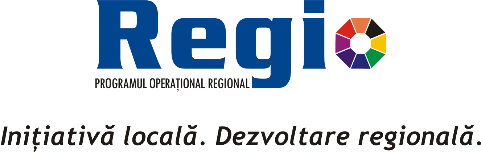 